Cell Energy WorksheetName: _____________________________ Date: _____________ Hour: ______________What type(s) of carbon-based molecules (organic compounds) are the source for most of the energy in the foods you eat? (Hint: think about the 4 macromolecules)____________________________________________________________________________________________________________________________________________________________________________________________________________________________________________________________Where is the energy stored in these molecules? Which bond has the most energy stored?____________________________________________________________________________________________________________________________________________________________________________________________________________________________________________________________What does ATP stand for?____________________________________________________________________________________________________________________________________________________________________________________________________________________________________________________________What is ATP used for in cells?____________________________________________________________________________________________________________________________________________________________________________________________________________________________________________________________Identify the parts of an ATP molecule below. Label adenosine, ribose, and phosphate molecules. 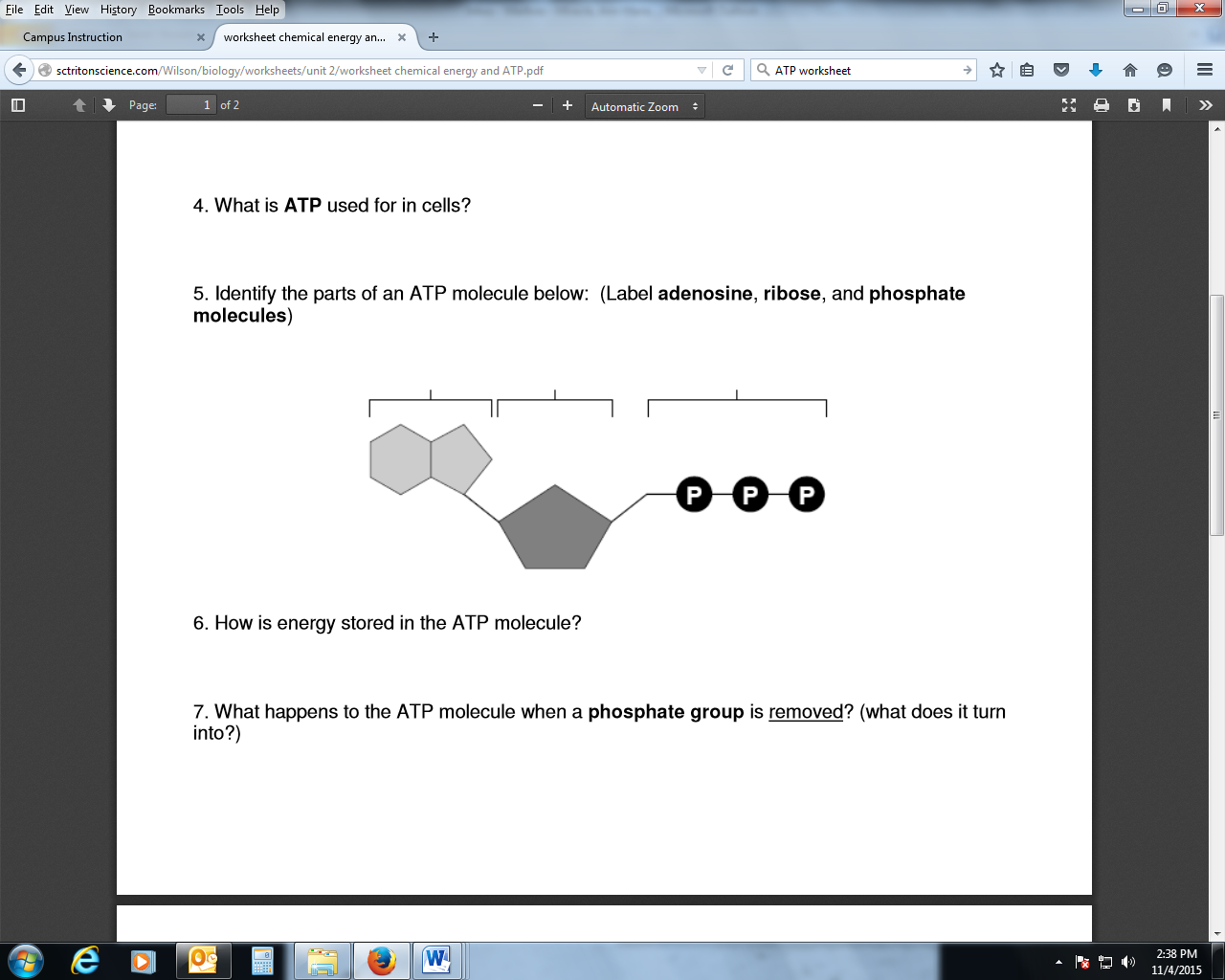 How is energy stored in the ATP molecule?____________________________________________________________________________________________________________________________________________________________________________________________________________________________________________________________What happens to the ATP molecule when a phosphate group is removed? (What does it turn into?)____________________________________________________________________________________________________________________________________________________________________________________________________________________________________________________________Diagram the cycle of going from ATP to ADP.Using your best reasoning, how do you think plants produce ATP?____________________________________________________________________________________________________________________________________________________________________________________________________________________________________________________________